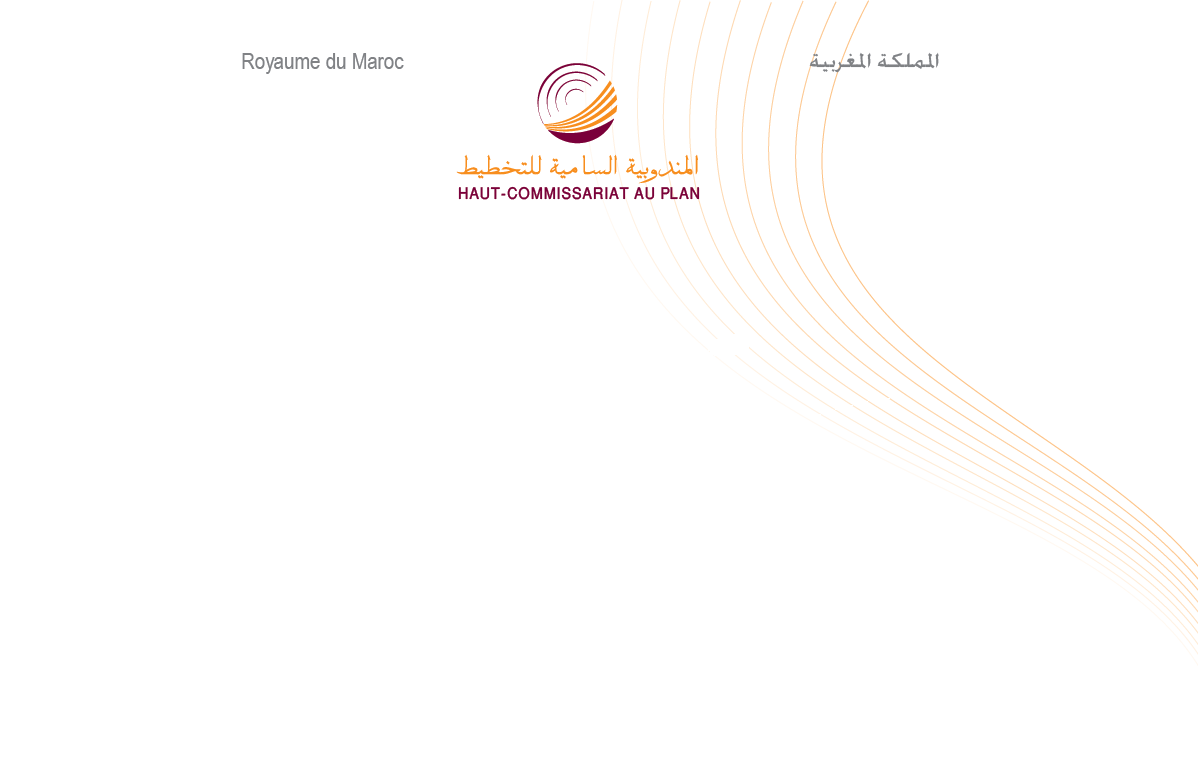 Note d’information relative aux comptes nationaux des secteurs institutionnels de l’année 2018L’arrêté des comptes nationaux des secteurs institutionnels de l’année 2018, qui représentent la séquence complète des comptes non financiers et financiers en base 2007, montre que :Le produit intérieur brut (PIB), aux prix courants, a affiché une valeur de 1106,8 milliards de DH en 2018, en augmentation de 4,1% par rapport à 2017;les sociétés financières et non financières ont crée 43,6% de la richesse nationale et ont disposé de 14,9% du revenu national brut disponible. Elles ont contribué pour 55,3% à l’épargne nationale et pour 56,8% à l’investissement (formation brute du capital fixe);les ménages et les institutions sans but lucratif au service des ménages (ISBLSM) ont produit 29,5% de la richesse nationale et ont disposé de  62,5% du revenu national brut disponible. Ils ont participé à la création de 27,7% de l’épargne nationale et de 25,2 % de l’investissement ;Le pouvoir d’achat s’est légèrement amélioré à 0,4% dans un contexte de maîtrise  de l’inflation.  Contribution des secteurs institutionnels au PIB et au RNBD    L’économie nationale a enregistré un produit intérieur brut (PIB) en valeur de 1106,8 milliards de DH en 2018, en augmentation de 4,1 % par rapport à 2017.Le secteur des sociétés (financières et non financières), premier producteur de  la richesse nationale,  a affiché une légère amélioration de sa contribution au PIB, de  43,5% en 2017 à 43,6% en 2018. La contribution des ménages et ISBLSM s’est située à 29,5% du PIB au lieu de 29,7  une année auparavant. En revanche, celle des administrations publiques, s’est établie à 15,1% du PIB, en léger recul de 0,3 point par rapport à 2017. Les impôts nets de subventions sur la production et les importations, se sont accrus de 0,3 point par rapport à 2017.Contribution des secteurs institutionnels au PIB  en (%)Le Revenu National Brut Disponible (RNBD), de son côté, a connu une hausse de 2,7% en 2018 pour se situer à 1157,7 milliards de DH. Cette évolution est due à l’augmentation de 2,6% du revenu brut disponible des sociétés (financières et non financières), de 3,2% pour les ménages et ISBLSM et de 1,4%pour les administrations publiques. Ainsi, les contributions des secteurs institutionnels au RNBD se sont situées à:62,5% pour les ménages et les ISBLSM; 22,6% pour les administrations publiques;et 14,9% pour les sociétés (avec 2,2% pour les sociétés financières).Revenu brut disponible des ménages et pouvoir d’achat Le revenu disponible brut (RDB) des ménages s’est accru de 3,2% pour atteindre 714,2 milliards de DH en 2018. La contribution de la rémunération des salariés à ce revenu a été de 47,5%. Le revenu mixte, y compris l’excédent  brut du service de logement, a contribué  au  RDB des ménages de  42,5%,  les revenus de la propriété nets,  les prestations sociales et autres transferts nets de 25,8%. Toutefois, les impôts sur le revenu et le patrimoine et les cotisations sociales ont contribué négativement de 15,8%.  Le taux d’épargne des ménages a régressé de 1 point, pour se situer à 11,4% en 2018, suite à une progression plus importante des dépenses de consommation finale (+4,3%) par rapport à celle du revenu disponible brut (+3,2%).Par habitant, le revenu disponible des ménages a atteint 20 279 DH en 2018 au lieu de 19 852  DH en 2017 enregistrant ainsi une hausse de 2,2%. Suite, à une augmentation de 1,8% des prix à la consommation en 2018, le pouvoir d’achat des ménages s’est situé à 0,4 point.Quelques éléments  du compte des ménagesFormation brute du capital fixe et son financement L’épargne  nationale,  avec 305,4  milliards de DH en 2018, s’est détériorée de 1,3% par rapport à l’année 2017. Les sociétés financières et non financières ayant contribué pour  55,3%, les ménages et ISBLSM pour 27,7% et les administrations publiques pour 17%. La formation brute du capital fixe (FBCF), de son côté, s’est située à 315 milliards de DH en 2018, en amélioration de 3,4% par rapport à 2017. Les sociétés (financières et non financières), le premier contributeur avec 56,8% de la FBCF nationale en 2018.  De leur côté la contribution des ménages et ISBLSM a été de 25,2% au lieu de 25,4%, celle des administrations publiques s’est située de 18% au lieu 18,3%.Formation brute de capital fixe par secteur institutionnel (en %)Globalement,  le besoin de financement de la nation a été de 65,6  milliards de DH en 2018 et a représenté 5,9% du PIB au lieu de 3,5%du PIB une année auparavant. Cette hausse a été le produit du creusement des besoins de financement des sociétés non financières de 19,3 milliards de DH, ceux des Administrations Publiques de 5,5 milliards de DH et de la détérioration de la capacité de financement des ménages et ISBLSM de 4,6 milliards de DH.  En revanche, les sociétés financières ont connu une amélioration de leur capacité de financement passant de 13,6 milliards en 2017 à 15,1 milliards de DH en 2018. Couverture du besoin de financement  Pour couvrir leurs besoins de financement, les sociétés non financières (SNF) ont toujours eu recours aux crédits bancaires. Ainsi, le flux net des crédits accordés aux SNF a atteint 11,4 milliards de DH en 2018 contre 38,6 milliards de DH en 2017, représentant ainsi 13,2% et 45,1% de leurs engagements, successivement pour 2018 et 2017.Par ailleurs, la dette intérieure des administrations publiques a marqué une forte augmentation affichant un flux net de  l’ordre de 35,5 milliards de DH en termes des émissions nettes de bons de trésor en 2018, contre 24,4 milliards de DH en 2017. En revanche, l’endettement extérieur de ce secteur a enregistré un flux net de l’ordre de -1,8 milliards de DH en 2018 au lieu de 3,5 milliards de DH l’année précédente.L’endettement des ménages (y compris les entrepreneurs  individuels) auprès des banques a marqué une hausse passant de 17,5 milliards de DH en 2017 à 23,7 milliards de DH en 2018. Le flux net des dépôts a connu ainsi une baisse remarquable, passant de 50,6 milliards de DH en 2017 à de 33,9 milliards de DH en 2018.En outre, la participation des sociétés financières (SF) au financement de l’économie a connu une forte amélioration. En effet, le flux net des crédits accordés par ce secteur a atteint 64,8 milliards de DH en 2018 au lieu de 34,5 milliards de DH en 2017. En parallèle, les dépôts auprès de ces établissements ont affiché un flux net de l’ordre de 74,9 MDH en 2018 au lieu de 77,5 milliards de DH une année auparavant.Quelques éléments du tableau des comptes économiques intégrés                                                                                                                             (En millions de DH)Quelques éléments du tableau des comptes économiques intégrés (suite)                                                                                                          (En millions de DH)Secteurs2016201720172017201820182018Sociétés non financières38,538,938,938,939,1Sociétés financières4,64,64,64,64,5Administrations Publiques15,915,415,415,415,1Ménages 29,129,529,529,529,3ISBLSM0,20,20,20,20,2Impôts nets de subventions sur la production et les importations11,711,511,511,511,8Produit intérieur brut100100100100100Opérations201620172018Revenu brut disponible (en millions de DH)665 637694 889714 226   Revenu mixte (en %)41,342,242,5   Rémunération des salariés (en %)48,247,447,5   Revenus de la propriété nets (en %)3,63,63,5   Impôts sur le revenu (en %)-4,1-4,0-4,0   Cotisations sociales (en %)-12,0-11,9-11,8   Prestations sociales (en %)11,911,411,4   Autres transferts nets (en %)11,011,210,9Dépense de consommation finale (en millions de DH)586 461609 882636 065Epargne brute (en millions de DH)82 47485 26481 206Taux d’épargne 12,412,311,4Revenu brut disponible par tête (en DH)19 30119 852 20 279Revenu brut disponible par tête (évolution)1,12,8 2,2Indice des prix à la consommation (évolution)1,60,81,8Pouvoir d’achat des ménages (évolution)-0,52,1 0,4Secteurs201620172018Sociétés non financières56,254,955,8Sociétés financières1,71,41,0Administrations Publiques16,918,318,0Ménages24,925,124,8Institutions sans but lucratif au service des ménages0,30,30,4Total100100100Opérations201620172018Valeur ajoutée aux prix de base894 601940 831976 114Impôts nets sur les produits118 628122 520130 708Produit intérieur brut1 0132291 063 3511 106 822Valeur ajoutée brute des secteurs    Sociétés non financières389 990413 598432 050    Sociétés financières46 60248 47250 004    Administrations Publiques160 886163 453167 125    Ménages et ISBLSM297 123315 308326 935Eléments de partage de la valeur ajoutée    Sociétés non financières       Rémunération des salariés14 1275145 432152 143       Autres impôts nets sur la production10 3089 2709938       Excédent brut d'exploitation238 407258896269 969    Sociétés financières       Rémunération des salariés15 88216 61517 552       Autres impôts nets sur la production95910271 118       Excédent brut d'exploitation29 76130 83031 334    Administrations Publiques       Rémunération des salariés142 587143 719147 095       Autres impôts  sur la production530584627       Excédent brut d'exploitation17 76919 15019 403    Ménages et ISBLSM       Rémunération des salariés19 50222 27122 656       Autres impôts nets sur la production595809889       Excédent brut d'exploitation et revenu mixte275 211292 131303 290Revenu national brut disponible1 0734221 127 1981 157 675Revenu national brut disponible par secteur    Sociétés non financières131 163141 777146 112    Sociétés financières25 89325 91925 897    Administrations Publiques241 892258 409262 032    Ménages et ISBLSM674 474701 093723 634Epargne brute nationale285 472309 488305 421Epargne brute par secteur    Sociétés non financières131 163141 777146 112    Sociétés financières22 59522 66222 852    Administrations Publiques46 24856 58852 018    Ménages et ISBLSM85 46688 46184 439Formation brute nationale du capital fixe 304 286304 571314 963Formation brute du capital fixe par secteur    Sociétés non financières171 036167 278175 758    Sociétés financières5 2824 1683 215    Administrations Publiques51 48655 71556 712    Ménages et ISBLSM76 48277 41079 278Opérations201620172018Besoin de financement de l’économie nationale-42 726-37 690-65 593    Sociétés non financières-52 916-56 767-76 038    Sociétés financières12 61213 57615 054    Administrations Publiques-10 614-4 342-9 838    Ménages et ISBLSM8 1929 8435 229